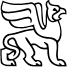 VALSTYBĖS ĮMONĖS TURTO BANKOGENERALINIS DIREKTORIUSĮSAKYMASDĖL VALSTYBĖS NEKILNOJAMOJO TURTO PERDAVIMO PATIKĖJIMO TEISE2023 m. balandžio 4 d. Nr. P13-13VilniusVadovaudamasis Lietuvos Respublikos valstybės ir savivaldybių turto valdymo, naudojimo ir disponavimo juo įstatymo 10 straipsniu ir įgyvendindamas Valstybės turto perdavimo valdyti, naudoti ir disponuoti juo patikėjimo teise tvarkos aprašą, patvirtintą Lietuvos Respublikos Vyriausybės 2001 m. sausio 5 d. nutarimu Nr. 16 „Dėl valstybės turto perdavimo patikėjimo teise ir savivaldybių nuosavybėn“,p e r d u o d u Policijos departamentui prie Lietuvos Respublikos vidaus reikalų ministerijos valdyti, naudoti ir disponuoti juo patikėjimo teise jo nuostatuose numatytai veiklai vykdyti šį valstybei nuosavybės teise priklausantį ir šiuo metu Panevėžio apskrities vyriausiojo policijos komisariato patikėjimo teise valdomą nekilnojamąjį turtą, esantį Panevėžyje, Beržų g. 46:1. Specialios paskirties pastatą (unikalus numeris - 2798-4000-1019, bendras plotas – 8 384,34 kv. m, likutinė vertė 2023 m. kovo 1 d. 162 432,47 Eur);2. Specialios paskirties pastatą (unikalus numeris - 2798-4000-1026, bendras plotas – 838,13 kv. m, likutinė vertė 2023 m. kovo 1 d. 16 016,12 Eur).Generalinis direktorius				               Mindaugas SinkevičiusParengė:Audrius Navickas